      МУНИЦИПАЛЬНОЕ БЮДЖЕТНОЕ ДОШКОЛЬНОЕ ОБРАЗОВАТЕЛЬНОЕ УЧРЕЖДЕНИЕГОРОДА КЕРЧИ РЕСПУБЛИКИ КРЫМ «ДЕТСКИЙ САД №63 «ТЕРЕМОК»                                                                          КОНСПЕКТ Интегрированного занятия – викторины  для подготовительной группы. Образовательная область: социализация, с элементами развития речи, ознакомлению с окружающим, художественного творчества, музыкальной деятельности	«Наша  Родина - Россия»	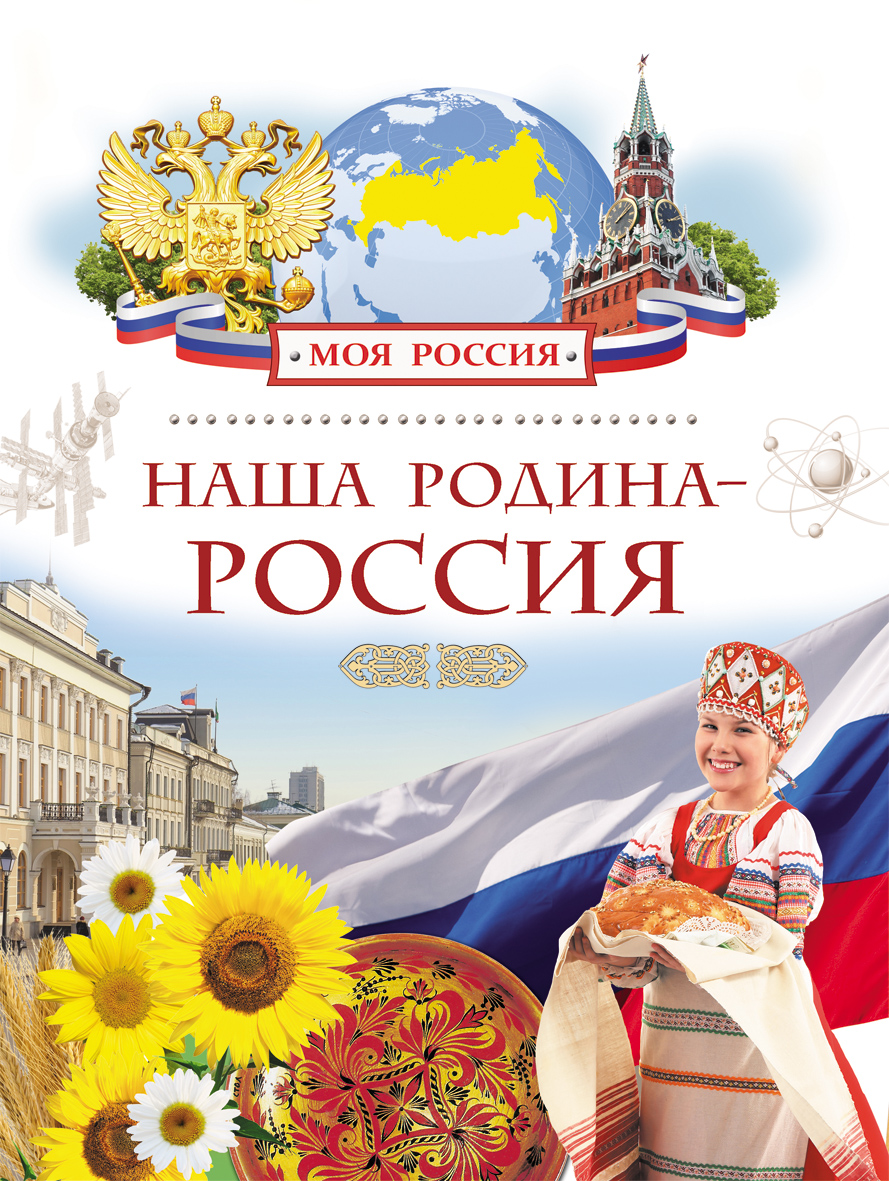                                                                                           Старший воспитатель Дятко Е. С.. Образование: высшее, 1 - категория                                                                              Педагогический стаж: 25 лет                                                               г. Керчь, 2016г.«Наша Родина - Россия»Форма проведения: викторинаЗадачи: Обобщить и систематизировать знания детей о России, Крыме, Керчи; формировать уважительное отношение к государственным символам; закрепить названия крупных российских городов; названия народов других стран,  имена знаменитых деятелей России, воспитывать любовь к Родине, гражданско-патриотические чувства.Программное содержание: 1. Закрепить знания детей о государственных символах России, Крыма, Керчи.2. Обобщить элементарные преставления о происхождении и функциональном назначении герба и флага, о символическом значении цвета и образов (орел, всадник);3.Воспитывать уважение к гимну своей Родины  -  России.4. Воспитывать чувство любви к своей Родине – России; малой Родине Крыму, Керчи.5. Развивать умение правильно строить свой ответ, согласно грамматическим правилам;6. Нетрадиционное художественное творчество: аппликация «Флаг моей Родины»7. Развивать познавательные интересы;8. Воспитывать в детях чувство товарищества, умение сопереживать и поддерживать друг друга, работать в коллективе.9. Создать радостное, весёлое настроение у детей. Оборудование: атрибуты для проведения викторины, карточки с изображением гербов разных стран, разноцветные стяги; карточки с изображением флагов ; карточки с историческими гербами России,  разрезные картинки для игры (пазлы), карта России, Крыма, эмблемы команд, компьютер, монитор, компьютерная мышь, музыкальный центр. Предварительная работа:Изучение государственных символов России (их происхождение и история). Работа над подборкой прилагательных к словам, изготовление эмблем команд, чтение художественной литературы  о Родине, разучивание стихотворений и песен о России, повторение пословиц и поговорок о Родине и родном крае. Ход занятия 
Приветствие:Воспитатель: Придумано кем-то просто и мудро 
При встрече здороваться: Хором: Доброе утро!
Воспитатель: Доброе утро - солнцу и птицам!
Доброе утро - улыбчивым лицам!
И каждый становится добрым, доверчивым.
Пусть доброе утро длится до вечера!Дети: Здравствуй, солнышко родное,Здравствуй, небо голубое!Мы навстречу вам откроемИ ладошки и сердца.Пусть тепло всем в мире будет,Улыбаются пусть людиИ о войнах позабудут,Мир пусть будет без конца!Воспитатель: — Ребята, мы с вами живем в самой большой и прекрасной стране на Земле! Вы уже знаете, как называется наша страна? (Ответы детей.)Правильно, у нашей страны удивительно красивое, звучное имя — Россия. Давайте повторим его вместе. В нашей стране много всего самого удивительного: необыкновенно красивая природа, красивые города, удивительные люди.Россия – самая большая страна в мире. Посмотрите на глобус. (Воспитатель показывает детям Россию.) Вот как много места занимает территория России. Она расположена в двух частях света: в Европе и в Азии; омывается тремя океанами: Северным Ледовитым, Тихим и Атлантическим. Когда на одном конце нашей страны люди ложатся спать, на другом начинается утро. На одном конце нашей страны может идти снег, а на другом — припекать солнышко.Людей, которые живут а России называют россиянами.Ребята, давайте вспомним жителей других стран.«Кто в какой стране живет» 
Цель игры: закрепить названия стран, населения этих стран, формировать понимание, что на свете много разных стран. 
Ход игры 
Воспитатель: Давайте вспомним жителей разных стран. Воспитатель задает вопрос, дети отвечают. Демонстрируется презентация с изображением ребенка, который держит в руках соответствующий национальный флаг. (слайд-шоу демонстрирует ребенок)
Воспитатель: Кто живет в Америке? — Американцы.Кто живет в России? — Россияне. Кто живет в Японии? - Японцы.Кто живет в Китае? — Китайцы. Кто живет в Украине? - Украинцы.Кто живет в Грузии?— Грузины. Кто живет в Англии? - Англичане.Кто живет в Испании? - Испанцы. Кто живет в Литве? - Литовцы.Кто живет в Бразилии? - Бразильцы. 
Воспитатель: Россия — наша Родина. В народе говорят: «Русский человек без Родины не живет». Родина — это то, что объединяет всех людей, живущих в одной стране. Мы все — россияне, все говорим на одном языке. Все горячо любим свою Родину. Дети:1 ребенок: На карте мира не найдешь Тот дом, в котором ты живешь,И даже улицы родной Мы не найдем на карте той.Но мы всегда на ней найдем Свою страну – наш общий дом.2 ребенок: Родина моя — бескрайняя Россия, Сибирь и Крым, и Волга, и Урал... Все места для русского святые. Где бы ты в России ни бывал3 ребенок: Каждая березка, кустик каждый, Задремавшие в снегу поля — Все напомнит нам о самом важном, Только здесь родимая земля! 4 ребенок:И куда б судьба ни заносила, Не дано забыть нам об одном— Эта ненаглядная Россия Есть единственный наш отчий дом.5 ребенок:Россия... как из песни слово, Березок юная листва, Кругом леса, поля и реки,Раздолье, русская душа. Люблю тебя, моя Россия.Аппликация «Флаг моей Родины».Физкультминутка:Чтоб получше нам размяться 
Будем глубже наклонятся, 
Наклоняемся вперёд, а потом наоборот 
Вот ещё одно задание – 
Выполняем приседанья 
Не ленись приседать! 
Раз, два, три, четыре, пять. 
Мы шагаем дружно, бодро, 
Но пора закончить отдых. Воспитатель: Сегодня у нас не обычное занятие, а викторина на тему «Мы – россияне». В игре участвуют две команды, оценивать игру будет жюри.(из гостей) Команды поприветствуйте друг друга. Команда «Васильки»:Василек – цветок России,Он, как небо, синий, синий,Любит русская душаВасильковые глаза.Команда «Ромашки»:Мы – ромашковое поле,Символ русского раздолья.Но совсем не горячиРомашки белые лучи.Команды садятся за столы,  в центре каждого – цветок-символ.Воспитатель. - Давайте начнём нашу викторину с разминки. Я буду говорить предложения, а вы их закончите.Наша страна называется….. Россия.Граждане России называются…. Россияне.Столица России – город …. Москва.Наша малая Родина… КрымЖители Крыма называются… крымчане.Мы живем … в Керчи.Мы …керчане.- Молодцы, начинаем нашу игру. Конкурс 1. «Государственные символы»- Какие государственные символы вы знаете? Дети: (герб, флаг, гимн) -Что такое государственный гимн? Ребенок: это главная песня страны, исполняется в особо торжественных случаях, слушать её надо стоя, проявляя уважение. (звучит фрагмент гимна России, дети стоят)- Я предлагаю командам выбрать на стенде среди разных флагов российский флаг. Где можно увидеть российский флаг? Ребенок:  - на государственных зданиях- на кораблях - на жилых домах - в дни государственных праздников.- А теперь найдите наш российский герб среди гербов других стран. Что изображено на нашем гербе? Дети: - золотой двуглавый орёл со скипетром и державой,- на щите изображен Георгий Победоносец, -он копьем поражает змеяза правильный ответ 1 баллКонкурс №2 «Литературный»- А сейчас у нас литературный конкурс. Каждая команда подготовила стихотворение о Родине. Жюри оценивает содержание и выразительное чтение.1 ребенок: Что мы Родиной зовём?Дом, где  мы с тобой живём,И берёзки, вдоль которыхРядом с мамой мы идём.Что мы Родиной зовём?Поле с тонким колоском,Наши праздники и песни,Тёплый вечер за окном.Что мы Родиной зовём? Всё, что в сердце бережём,И под небом синим-синимФлаг России над Кремлём.2 ребенокЕсли долго-долго-долгоВ самолёте нам лететь, Если долго-долго-долгоНа Россию нам смотреть.То увидим мы тогдаИ леса, и города,Океанские просторы, Наш Крым родной, озёра, горы…Мы увидим даль без края,Тундру, где звенит весна,И поймём тогда, какаяНаша Родина большая,Необъятная страна.(оценивается:   отлично -  3 балла, хорошо – 2балла)Конкурс 3. «Города России»- Россия – самая большая страна в мире! В России свыше тысячи городов, очень много сёл, деревень. Назовите города, которые вы знаете. (команды поочерёдно называют города)  (за каждый город 1 балл)- А теперь я предлагаю вам собрать картинки и назвать, какой город изображён (команды получают конверты и собирают картинки, кто собрал первым, называет город) - А сейчас каждая команда получит карту России. Задание: поставьте точку приблизительно в том месте, где находится наш город.(за более точный ответ 1 балл)Воспитатель:На просторах ласкового моря
Маленькая нежится страна, 
Сон её оберегают горы, 
Колыбельную поёт волна.Правильно, мы отправляемся в путешествие по Крыму. Крым – это часть России. И для нас – это малая Родина, самое красивое место на земле –Крым. Вспомним ещё стихотворение о Крыме. 

Крым – наша Родина, помните это! 
Души не жалейте ради неё. 
Пусть над зелёным островом этим 
Мирное, доброе солнце встаёт. 
(Звучит муз. сопровождение «Шум моря») Воспитатель: Продолжаем нашу викторину: (Команды отвечают поочередно)
- Назовите полуостров, на котором мы живём? (Крымский полуостров). 
- Какими морями омывается наш полуостров? (Чёрным и Азовским). 
- Чем отличаются эти моря? (Чёрное – глубокое, холодное, а Азовское – мелкое, тёплое). 
- Какой вкус имеет морская вода? (Солённый). Конкурс 4 «Экскурсоводы»Звучит фонограмма «Золотая Керчь»- В каждой команде есть экскурсоводы. Они проведут сейчас нам экскурсию о своём родном городе, где они родились и выросли. Как называется наш родной город?Дети: -   Это город -  герой Керчь.Люблю я город свой, Люблю я край родной, И рада, что живу я тут, Где новых все открытий ждут. Наш город расцветает, Как будто он живой. И каждый гость пусть знает, Про город наш родной. Физкультминутка Мы по городу шагаем (шагают на месте) То, что видим, называем (образуют пары) Светофоры и машины, (поворачивают голову вправо) Ярмарки и магазины (поворачивают голову влево) Скверы, улицы, мосты (взмах правой рукой) И деревья, и кусты (взмах левой рукой) .Люди шумною толпой (ходьба на месте, И все это город мой (разводят руки вперед, затем в стороны) .(дети показывают презентацию и рассказывают о городе)Воспитатель:- Какие улицы нашего города вы знаете? (ответы детей) - Кто знает, на какой улице находится наш детский сад? - Ребята,  давайте скажем нашему городу приятные слова, какой наш город? (дети говорят)праздничный, красивый, духовный, спортивный, культурный, молодой, любимый, гостеприимный) .- Каждый город имеет свою символику. У города – героя Керчи тоже есть свои символы. Давайте их рассмотрим. (Вывешивается герб города) .- Что представляет собой герб? (ответы детей) - (Вывешивается иллюстрация флага) - Что представляет собой флаг? (ответы детей)- Ребята, наш город  Керчь – это наша малая Родина, самое родное место на Земле, мы с вами жители нашего родного города Керчи и от нас с вами зависит, каким он будет в будущем. Чтобы наш город оставался таким же красивым, что мы должны делать? (Ответы детей) .Воспитатель: Да, если мы будем любить свой город, заботиться о том, чтобы он становился с каждым днем все лучше и лучше, то сможем сказать, что он самый прекрасный город России. СТИХОТВОРЕНИЕ О ГОРОДЕ Конкурс 5: Знаменитые россияне»Богата наша страна талантами. Сколько замечательных людей прославили нашу Родину своим трудом и творчеством.  Назовите, кого вы знаете из этих людей. (Презентация: фотографии с нужной фамилией и назвать чем знаменит) (Пушкин, Ю.Гагарин, В.Путин и др.)-А желаю вам, ребята, чтобы вы выросли большими, умными, сильными  и тоже прославили Россию своим трудом и достижениями.- Подумайте и скажите: «Почему мы гордимся Россией?Россия очень большая по территории и богата полезными ископаемымиПервый космонавт  - Ю.Гагарин – гражданин РоссииРоссия победила фашистов во Второй мировой войнеРоссийские спортсмены самые сильные.Наша армия самая сильная и непобедимая.Пока жюри подводит итоги, дети исполняют в завершении занятия песню Подводятся итоги и проходит награждение команд. Все команды получают грамоту «Знатоки России»Литература: «Моя Родина  - Россия». Комплект из 5 книг для занятий с детьми старшего дошкольного и младшего школьного  возраста.  Методические рекомендации. Издательство «Школьная Пресса». – 2014Зеленова Н.Г., Осипова Л.Е., Мы живем в России. Гражданско-патриотическое воспитание дошкольников (Подготовительная группа.) – М.: «Издательство Скрипторий 2003», 2008. – 96 с.Моя страна. Возрождение национальной культуры и воспитание нравственно-патриотических чувств. Практическое пособие для воспитателей и методистов ДОУ// Авт.-сост. Натарова В.И. и др. – Воронеж: ТЦ «Учитель», 2005.-205 с.Запесочная Е.А. Мы живем в России. – М.: Дрофа, 2013. – 32 с.: - ил. – (Вокруг есть мир!)